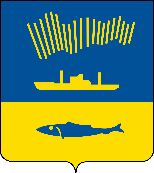 АДМИНИСТРАЦИЯ ГОРОДА МУРМАНСКАП О С Т А Н О В Л Е Н И Е 09.09.2020                                                                                                        № 2102В соответствии со ст. 269.2 Бюджетного кодекса Российской Федерации, постановлением администрации города Мурманска от 07.07.2020 № 1526 «О признании утратившими силу постановлений администрации города Мурманска от 25.09.2014 № 3126, от 05.12.2017 № 3862, от 19.07.2018 № 2220, от 08.06.2020 № 1337» п о с т а н о в л я ю: 1. Внести в Порядок аккумулирования и расходования средств заинтересованных лиц, направляемых на выполнение минимального и дополнительного перечней работ по благоустройству дворовых территорий, и механизм контроля за их расходованием, утвержденный постановлением администрации города Мурманска от 15.03.2017 № 630 (в ред. постановления от 14.05.2018 № 1337), следующие изменения:- в подпункте 4.3 пункта 4 слова «требованиями Порядка осуществления управлением финансов администрации города Мурманска полномочий по внутреннему муниципальному финансовому контролю в сфере бюджетных правоотношений, утвержденного постановлением администрации города Мурманска от 25.09.2014 № 3126» заменить словами «полномочиями, определенными ст. 269.2 Бюджетного кодекса Российской Федерации».2. Отделу информационно-технического обеспечения и защиты информации администрации города Мурманска (Кузьмин А.Н.) разместить настоящее постановление на официальном сайте администрации города Мурманска в сети Интернет.3. Редакции газеты «Вечерний Мурманск» (Хабаров В.А.) опубликовать настоящее постановление.4. Настоящее постановление вступает в силу со дня официального опубликования.5. Контроль за выполнением настоящего постановления возложить на заместителя главы администрации города Мурманска – председателя комитета по развитию городского хозяйства Кольцова Э.С.Глава администрациигорода Мурманска			          		         	  	              Е.В. Никора 